Matematika 7. třída 16. 2.Zkontrolujte si poslední úkoly: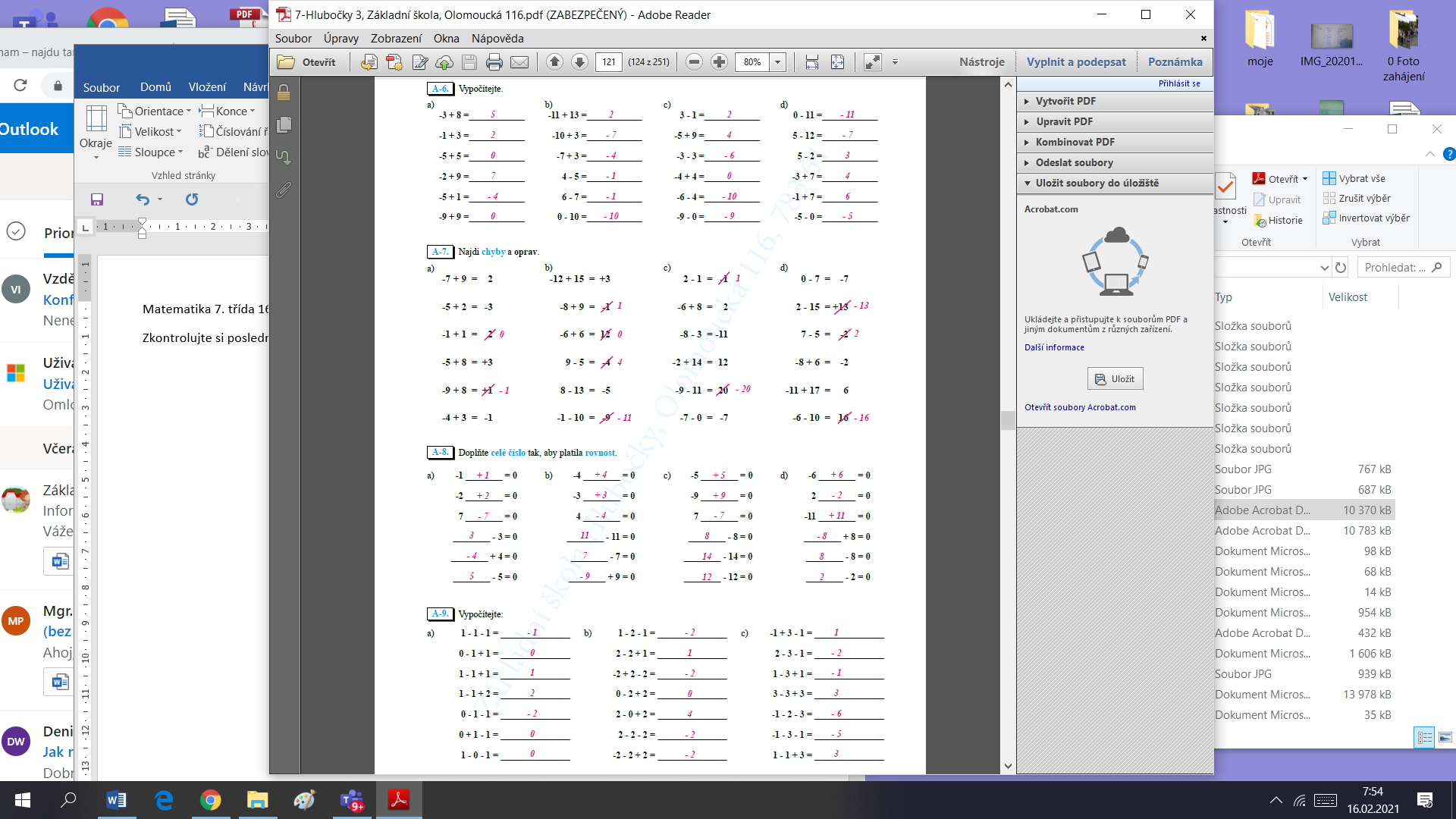 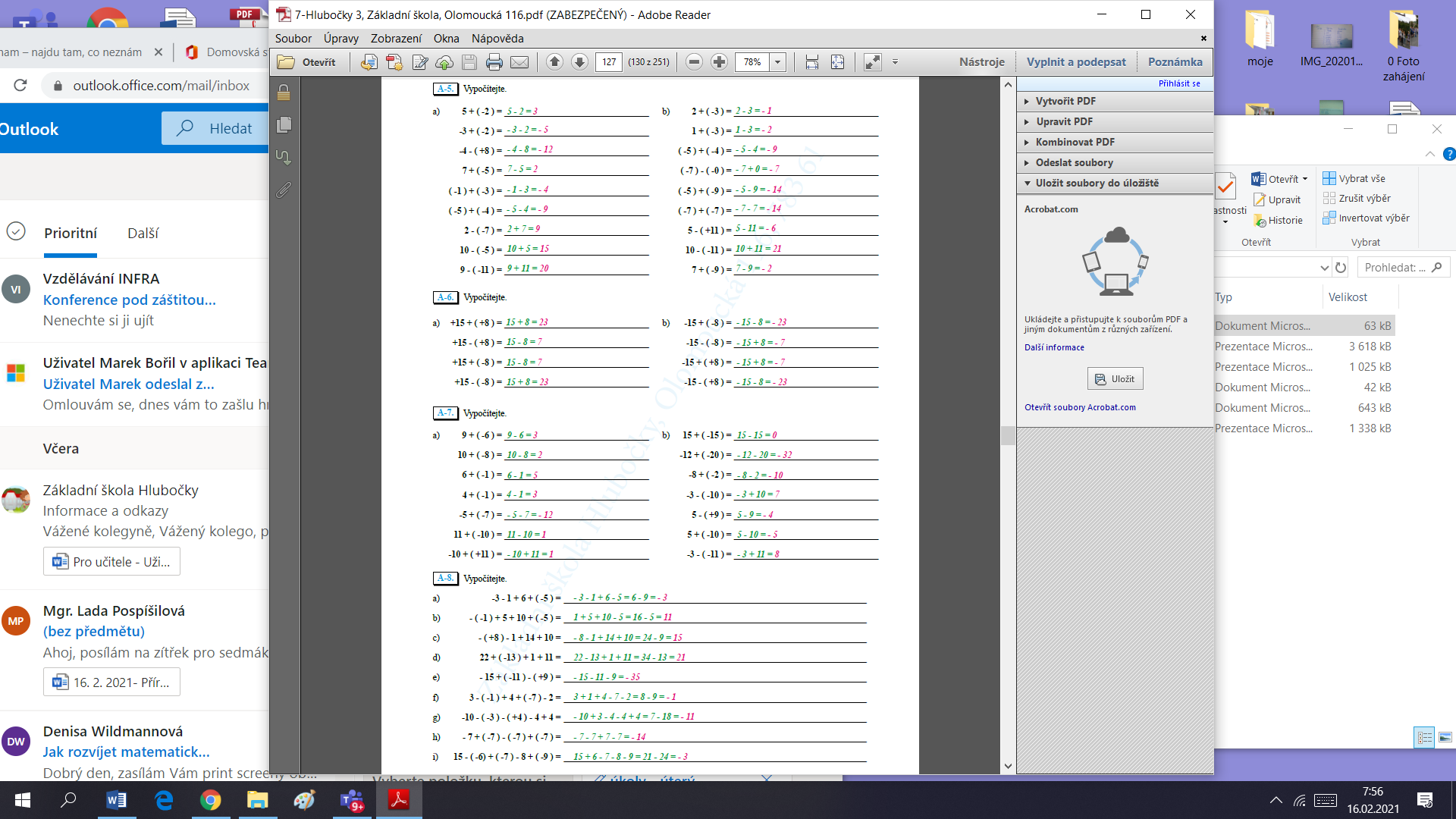 